В марте 1942 г. войска 54-й армии прорвали оборону противника в районе Шалы (15 км восточнее Погостья) и, расширив прорыв до 25 км, продвинулись на 20 км к югу в направлении Любани, очистили от противника Погостье и захватили крупные населенные пункты и узлы сопротивления на подступах к Любани — Кондую, Смердыню, Кородыню. Однако к концу марта ее соединения были остановлены на рубеже р. Тигоды подошедшими новыми крупными оперативными резервами противника. Войска 2-й Ударной армии к середине марта вклинились в оборону врага на глубину 60-70 км и захватили большой лесисто-болотистый район между железными дорогами Чудово- Новгород и Ленинград-Новгород. Передовые части армии подошли к оборонительной позиции, созданной гитлеровцами на подступах к Любани. Лишь 15 км отделяло их от города и 30 км от войск 54-й армии, наступавших с севера. Однако, растянувшись на фронте до 140 км и не имея резервов, 2-я Ударная армия практически оказалась не в состоянии развивать дальнейшее наступление. Скованная крупными силами противника, она вынуждена была перейти к обороне и отбивать ожесточенные контрудары вражеских войск на своих флангах. К тому же начавшееся в конце марта 1942 г. резкое потепление, совершенно испортившее снежные дороги и колонные грунтовые пути, проложенные через болотистые участки и лесные массивы, сильно затруднило и маневр войсками армии внутри ее полосы. Возникли перебои со снабжением, стал ощущаться серьезный недостаток в боеприпасах, горюче-смазочных материалах, вооружении и продовольствии. 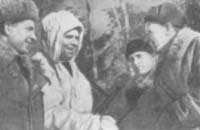 Именно в это время гитлеровское командование, широко используя находившуюся в его распоряжении густую сеть дорог с твердым покрытием, идущих от Новгорода, Луги и Тосно, активизировало свои действия против 2-й Ударной армии, главным образом на ее растянутых флангах, особенно у основания участка прорыва армии в районе Спасской Полисти и Мясного Бора. Даже резкий поворот 54-й армии Ленинградского фронта в сторону Любани, оказавшийся полной неожиданностью для врага и имевший в целом большой успех, не смог уже кардинально изменить положение, создавшееся в полосе Волховского фронта. События в конце марта и начале апреля 1942 г. развивались с нарастающей быстротой. Стянув свежие крупные резервы, противник направил свои главные усилия на то, чтобы перерезать коммуникации 2-й Ударной армии у основания прорыва и тем самым изолировать ее войска от соседних с нею 52-й и 59-й армий. Наступившая весенняя распутица, а также активизация противника на всем фронте и особенно на флангах армии, отсутствие резервов потребовали от армии быстрого перехода от наступательных действий к оборонительным, с тем, чтобы удержать за собой захваченный ею чрезвычайно важный плацдарм на подступах к Любани. Учитывая складывающуюся обстановку, командование фронта решило организовать действия левофланговых соединений 59-й армии совместно с 52-й армией и не только не допустить перехвата врагом коммуникаций 2-й Ударной армии, но и полностью разгромить и уничтожить его контрнаступающие части [55]. Ставка разрешила перебросить в район Мясного Бора 376-ю стрелковую дивизию из 4-й армии и обязала командующего фронтом взять в свои руки руководство боевыми действиями по ликвидации контратакующего врага. 30 марта командование Волховского фронта доложило Верховному Главнокомандующему о том, что "ликвидация противника, прорвавшегося в стыке 52-й и 59-й армий, развивается успешно" [56]. 8 апреля в своем новом донесении оно уточнило, что в стыке 52-й и 59-й армий "коммуникации 2-й Ударной армии от противника освобождены и создан разрыв в обороне противника". Но этот разрыв, к сожалению, не превышал 1,5-2 км. По такому узкому проходу только ночью могли двигаться небольшие группы людей, отдельные орудия, повозки, используя колонный путь с жердевым настилом в болотистых местах. 9 апреля 1942 г. противник юго-западнее Спасской Полисти вновь продвинулся и проход еще более сузился, а затем и совсем закрылся. В этих условиях все необходимое для войск 2-й Ударной армии и некоторых дивизий 59-й армии, оказавшихся в окружении, приходилось, доставлять только транспортной авиацией. 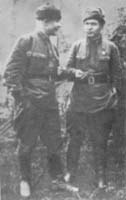 Учитывая, что Главное Командование Северо-Западного направления к этому времени было упразднено, а выполнение задач по деблокаде Ленинграда требовало объединения усилий войск Ленинградского и Волховского фронтов под единым командованием, Ставка Верховного Главнокомандования 21 апреля 1942 г. решила объединить с 24 час. 23 апреля эти фронты в единый, Ленинградский в составе двух групп: группы войск Ленинградского направления (23, 42, 55-я армии, Приморская и Невская оперативные группы); группы войск Волховского направления (8, 54, 4, 2-я Ударная, 59-я армии, 4, 6-й гвардейские стрелковые и 13-й кавалерийский корпуса). Командующий фронтом стал генерал-лейтенант М. С. Хозин, на него же возлагалась обязанность командующего группой войск Волховского направления. Группу войск Ленинградского направления возглавлял генерал-лейтенант Л. А. Говоров, освобожденный от обязанностей командующего войсками 5-й армии. Генерал армии К. А. Мерецков был назначен заместителем главнокомандующего войсками Западного направления [57]. С 3 мая 1942 г. войска бывшего Волховского фронта стали именоваться Волховской группой Ленинградского фронта. Генерал М. С. Хозин, ознакомившись с обстановкой, пришел к выводу, что ни о каком дальнейшем наступлении без пополнения обессиленных дивизий людьми, усиления фронта средствами противовоздушной обороны и авиацией, а также подвоза необходимых средств обеспечения речи быть не может. И он отдал приказ о временном переходе к обороне: 59-й армии — с 24 апреля, а 2-й Ударной армии — с 30 апреля 1942 г. Одновременно он поставил перед командованием 59-й армии задачу подготовить операцию по ликвидации противника в районе Трегубово, Приютино, Спасская Полисть, с тем, чтобы расширить горловину прорыва 2-й Ударной армии и создать условия для выхода ее из окружения [58]. Последующее развитие событий показало, что продолжение наступательной операции могло привести к еще большему осложнению положения 2-й Ударной армии. Удар, нанесенный 59-й армией в районе Спасской Полисти, оказался слабым и успеха не принес. В то же время противник продолжал усиливать свои группировки на флангах прорыва 2-й Ударной армии. В этих условиях командование Ленинградского фронта сочло целесообразным отвести ее войска на более выгодный рубеж и 13 мая 1942 г. отдало соответствующую директиву. Одновременными ударами 2-й Ударной армии с запада на восток и 59-й армии с востока на запад их войска должны были уничтожить противника в районе Спасской Полисти. По выполнении поставленной задачи имелось в виду войска 2-й Ударной армии сосредоточить в районе Мясного Бора, с тем, чтобы прочно закрепить за собой совместно с 52-й и 59-й армиями Октябрьскую железную дорогу, шоссе, а также плацдарм на западном берегу Волхова. 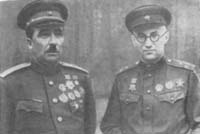 Обстановка оставалась сложной. 0бъединение Ленинградского и Волховского фронтов не оправдывало себя. Действия войск происходили на двух далеко удаленных друг от друга операционных направлениях. Управлять ими командованию одного фронта было крайне затруднительно. Как пишет К. А. Мерецков, Верховный Главнокомандующий впоследствии сказал: "Мы допустили большую ошибку, объединив Волховский фронт с Ленинградским" [59]. 